ПРОЕКТ
ВЕЛИКОСЕВЕРИНІВСЬКА СІЛЬСЬКА РАДА
КРОПИВНИЦЬКОГО РАЙОНУ КІРОВОГРАДСЬКОЇ ОБЛАСТІ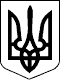 ТРИДЦЯТЬ ШОСТА  СЕСІЯ ВОСЬМОГО СКЛИКАННЯРІШЕННЯвід  «  »  жовтня   2019 року                                                                          №с. Велика СеверинкаПро затвердження порядку денного XXXVI сесії VIII скликання Відповідно до ст.ст. 26,42 Закону України «Про місцеве самоврядування в Україні»,  СІЛЬСЬКА РАДА ВИРІШИЛА:Затвердити наступний порядок денний XXXVI сесії VIII скликання:1.Про затвердження порядку денного XXХVI сесії  VIII скликання.2.Про внесення змін до рішення  від 18.12. 2018 року  №637 «Про бюджет об’єднаної територіальної громади на 2019 рік».3. Про внесення змін до рішення від  18.12. 2018 року №645 «Про затвердження Програми проведення заходів, направлених на запобігання, ліквідацію африканської чуми свиней, забезпечення контролю  епізоотичної та епідемічної ситуації у Великосеверинівській  ОТГ  на 2019 рік».Сільський голова 							С.ЛЕВЧЕНКО